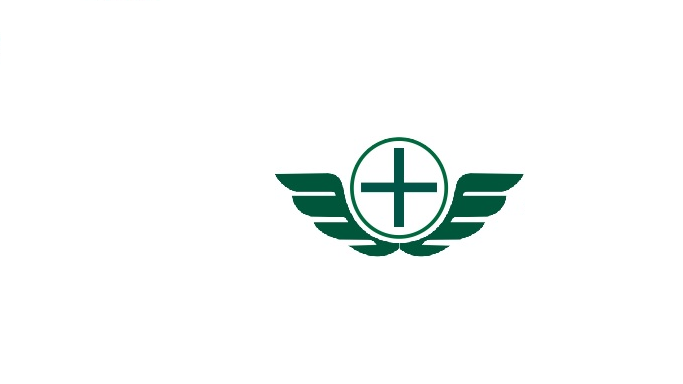 預  定  開  課  課  程  表日  期日  期時   間課 程 名 稱時備   註04/20一08:40-09:00報到及開訓0.5一.報名時請繳交:報名表	   訓練費用: 5000元 (未稅)二.報到時請繳交：1.身分證影本1份2.一吋相片3張上課期間、依規定全程辦理簽到、點名，凡遲到10分鐘以上視同缺席，缺席3小時以上均須於下梯次重新上課後，方可參加測驗，成績合格者，予核發期滿證書。不得頂替他人簽到，如被發現予以退訓。不克前來應事先請假，若主管機關查課視同缺課，缺課數超過五小時予以退訓。以上規定為主管機關訂定 請務必遵守!04/20一09:00-11:00特定化學物質作業勞工安全衛生相關法規2一.報名時請繳交:報名表	   訓練費用: 5000元 (未稅)二.報到時請繳交：1.身分證影本1份2.一吋相片3張上課期間、依規定全程辦理簽到、點名，凡遲到10分鐘以上視同缺席，缺席3小時以上均須於下梯次重新上課後，方可參加測驗，成績合格者，予核發期滿證書。不得頂替他人簽到，如被發現予以退訓。不克前來應事先請假，若主管機關查課視同缺課，缺課數超過五小時予以退訓。以上規定為主管機關訂定 請務必遵守!04/20一11:00-12:00特定化學物質作業危害及急救1一.報名時請繳交:報名表	   訓練費用: 5000元 (未稅)二.報到時請繳交：1.身分證影本1份2.一吋相片3張上課期間、依規定全程辦理簽到、點名，凡遲到10分鐘以上視同缺席，缺席3小時以上均須於下梯次重新上課後，方可參加測驗，成績合格者，予核發期滿證書。不得頂替他人簽到，如被發現予以退訓。不克前來應事先請假，若主管機關查課視同缺課，缺課數超過五小時予以退訓。以上規定為主管機關訂定 請務必遵守!04/20一13:00-16:00特定化學物質危害預防標準3一.報名時請繳交:報名表	   訓練費用: 5000元 (未稅)二.報到時請繳交：1.身分證影本1份2.一吋相片3張上課期間、依規定全程辦理簽到、點名，凡遲到10分鐘以上視同缺席，缺席3小時以上均須於下梯次重新上課後，方可參加測驗，成績合格者，予核發期滿證書。不得頂替他人簽到，如被發現予以退訓。不克前來應事先請假，若主管機關查課視同缺課，缺課數超過五小時予以退訓。以上規定為主管機關訂定 請務必遵守!04/21二09:00-11:00特定化學物質之主要用途及毒性2一.報名時請繳交:報名表	   訓練費用: 5000元 (未稅)二.報到時請繳交：1.身分證影本1份2.一吋相片3張上課期間、依規定全程辦理簽到、點名，凡遲到10分鐘以上視同缺席，缺席3小時以上均須於下梯次重新上課後，方可參加測驗，成績合格者，予核發期滿證書。不得頂替他人簽到，如被發現予以退訓。不克前來應事先請假，若主管機關查課視同缺課，缺課數超過五小時予以退訓。以上規定為主管機關訂定 請務必遵守!04/21二11:00-12:0013:00-14:00特定化學物質之測定2一.報名時請繳交:報名表	   訓練費用: 5000元 (未稅)二.報到時請繳交：1.身分證影本1份2.一吋相片3張上課期間、依規定全程辦理簽到、點名，凡遲到10分鐘以上視同缺席，缺席3小時以上均須於下梯次重新上課後，方可參加測驗，成績合格者，予核發期滿證書。不得頂替他人簽到，如被發現予以退訓。不克前來應事先請假，若主管機關查課視同缺課，缺課數超過五小時予以退訓。以上規定為主管機關訂定 請務必遵守!04/21二14:00-16:00特定化學物質安全衛生管理與執行2一.報名時請繳交:報名表	   訓練費用: 5000元 (未稅)二.報到時請繳交：1.身分證影本1份2.一吋相片3張上課期間、依規定全程辦理簽到、點名，凡遲到10分鐘以上視同缺席，缺席3小時以上均須於下梯次重新上課後，方可參加測驗，成績合格者，予核發期滿證書。不得頂替他人簽到，如被發現予以退訓。不克前來應事先請假，若主管機關查課視同缺課，缺課數超過五小時予以退訓。以上規定為主管機關訂定 請務必遵守!04/22三09:00-12:00通風換氣裝置及其維護3一.報名時請繳交:報名表	   訓練費用: 5000元 (未稅)二.報到時請繳交：1.身分證影本1份2.一吋相片3張上課期間、依規定全程辦理簽到、點名，凡遲到10分鐘以上視同缺席，缺席3小時以上均須於下梯次重新上課後，方可參加測驗，成績合格者，予核發期滿證書。不得頂替他人簽到，如被發現予以退訓。不克前來應事先請假，若主管機關查課視同缺課，缺課數超過五小時予以退訓。以上規定為主管機關訂定 請務必遵守!04/22三13:00-16:00特定化學物質之漏洩預防及作業環境改善與安全衛生防護具3一.報名時請繳交:報名表	   訓練費用: 5000元 (未稅)二.報到時請繳交：1.身分證影本1份2.一吋相片3張上課期間、依規定全程辦理簽到、點名，凡遲到10分鐘以上視同缺席，缺席3小時以上均須於下梯次重新上課後，方可參加測驗，成績合格者，予核發期滿證書。不得頂替他人簽到，如被發現予以退訓。不克前來應事先請假，若主管機關查課視同缺課，缺課數超過五小時予以退訓。以上規定為主管機關訂定 請務必遵守!04/22三16:00-16:30學科測驗0.5一.報名時請繳交:報名表	   訓練費用: 5000元 (未稅)二.報到時請繳交：1.身分證影本1份2.一吋相片3張上課期間、依規定全程辦理簽到、點名，凡遲到10分鐘以上視同缺席，缺席3小時以上均須於下梯次重新上課後，方可參加測驗，成績合格者，予核發期滿證書。不得頂替他人簽到，如被發現予以退訓。不克前來應事先請假，若主管機關查課視同缺課，缺課數超過五小時予以退訓。以上規定為主管機關訂定 請務必遵守!恭賀!本會台北職業訓練中心108年7月評鑑通過：【堆高機操作】【移動式操作】技能檢定術科實習場地。★術科實習場地:大同大學校區內(台北市中山北路三段40號)★本會特色各項皆免費加贈實習操作，故通過率為業界最高。★為提升學員考試通過率原法定術科實習1天練習設備1組，增加實習1天練習設備2組。★也會在技能檢定考試前加贈考前總複習1次，加強學員通過率。★本會定期申請訓練補助方案(勞安、急救，技術操作等)，訊息詳閱臉書。恭賀!本會台北職業訓練中心108年7月評鑑通過：【堆高機操作】【移動式操作】技能檢定術科實習場地。★術科實習場地:大同大學校區內(台北市中山北路三段40號)★本會特色各項皆免費加贈實習操作，故通過率為業界最高。★為提升學員考試通過率原法定術科實習1天練習設備1組，增加實習1天練習設備2組。★也會在技能檢定考試前加贈考前總複習1次，加強學員通過率。★本會定期申請訓練補助方案(勞安、急救，技術操作等)，訊息詳閱臉書。恭賀!本會台北職業訓練中心108年7月評鑑通過：【堆高機操作】【移動式操作】技能檢定術科實習場地。★術科實習場地:大同大學校區內(台北市中山北路三段40號)★本會特色各項皆免費加贈實習操作，故通過率為業界最高。★為提升學員考試通過率原法定術科實習1天練習設備1組，增加實習1天練習設備2組。★也會在技能檢定考試前加贈考前總複習1次，加強學員通過率。★本會定期申請訓練補助方案(勞安、急救，技術操作等)，訊息詳閱臉書。恭賀!本會台北職業訓練中心108年7月評鑑通過：【堆高機操作】【移動式操作】技能檢定術科實習場地。★術科實習場地:大同大學校區內(台北市中山北路三段40號)★本會特色各項皆免費加贈實習操作，故通過率為業界最高。★為提升學員考試通過率原法定術科實習1天練習設備1組，增加實習1天練習設備2組。★也會在技能檢定考試前加贈考前總複習1次，加強學員通過率。★本會定期申請訓練補助方案(勞安、急救，技術操作等)，訊息詳閱臉書。恭賀!本會台北職業訓練中心108年7月評鑑通過：【堆高機操作】【移動式操作】技能檢定術科實習場地。★術科實習場地:大同大學校區內(台北市中山北路三段40號)★本會特色各項皆免費加贈實習操作，故通過率為業界最高。★為提升學員考試通過率原法定術科實習1天練習設備1組，增加實習1天練習設備2組。★也會在技能檢定考試前加贈考前總複習1次，加強學員通過率。★本會定期申請訓練補助方案(勞安、急救，技術操作等)，訊息詳閱臉書。恭賀!本會台北職業訓練中心108年7月評鑑通過：【堆高機操作】【移動式操作】技能檢定術科實習場地。★術科實習場地:大同大學校區內(台北市中山北路三段40號)★本會特色各項皆免費加贈實習操作，故通過率為業界最高。★為提升學員考試通過率原法定術科實習1天練習設備1組，增加實習1天練習設備2組。★也會在技能檢定考試前加贈考前總複習1次，加強學員通過率。★本會定期申請訓練補助方案(勞安、急救，技術操作等)，訊息詳閱臉書。中華民國職業安全衛生協會附設台北職業訓練中心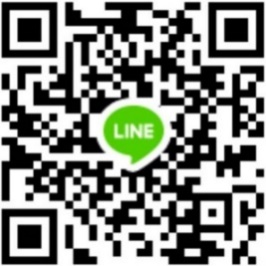 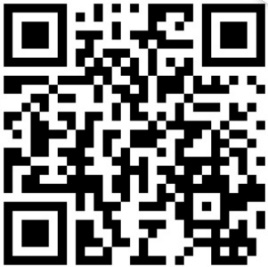 教室&辦公室:新北市三重區重陽路一段89號3樓之5電       話:02-89858705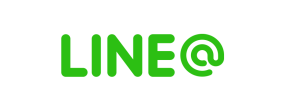 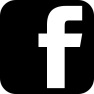 傳       真:02-89881388 E–MAIL  :twd8985@gmail.com官方網站1: www.twd.org.tw官方網站2: http://ios.org.tw中華民國職業安全衛生協會附設台北職業訓練中心教室&辦公室:新北市三重區重陽路一段89號3樓之5電       話:02-89858705傳       真:02-89881388 E–MAIL  :twd8985@gmail.com官方網站1: www.twd.org.tw官方網站2: http://ios.org.tw中華民國職業安全衛生協會附設台北職業訓練中心教室&辦公室:新北市三重區重陽路一段89號3樓之5電       話:02-89858705傳       真:02-89881388 E–MAIL  :twd8985@gmail.com官方網站1: www.twd.org.tw官方網站2: http://ios.org.tw中華民國職業安全衛生協會附設台北職業訓練中心教室&辦公室:新北市三重區重陽路一段89號3樓之5電       話:02-89858705傳       真:02-89881388 E–MAIL  :twd8985@gmail.com官方網站1: www.twd.org.tw官方網站2: http://ios.org.tw中華民國職業安全衛生協會附設台北職業訓練中心教室&辦公室:新北市三重區重陽路一段89號3樓之5電       話:02-89858705傳       真:02-89881388 E–MAIL  :twd8985@gmail.com官方網站1: www.twd.org.tw官方網站2: http://ios.org.tw中華民國職業安全衛生協會附設台北職業訓練中心教室&辦公室:新北市三重區重陽路一段89號3樓之5電       話:02-89858705傳       真:02-89881388 E–MAIL  :twd8985@gmail.com官方網站1: www.twd.org.tw官方網站2: http://ios.org.tw第一銀行 代號007 內湖分行    帳號 150-10-022093戶名 社團法人中華民國職業安全衛生協會(匯款後煩請告知匯款後五碼 以便查帳 謝謝!)第一銀行 代號007 內湖分行    帳號 150-10-022093戶名 社團法人中華民國職業安全衛生協會(匯款後煩請告知匯款後五碼 以便查帳 謝謝!)第一銀行 代號007 內湖分行    帳號 150-10-022093戶名 社團法人中華民國職業安全衛生協會(匯款後煩請告知匯款後五碼 以便查帳 謝謝!)第一銀行 代號007 內湖分行    帳號 150-10-022093戶名 社團法人中華民國職業安全衛生協會(匯款後煩請告知匯款後五碼 以便查帳 謝謝!)第一銀行 代號007 內湖分行    帳號 150-10-022093戶名 社團法人中華民國職業安全衛生協會(匯款後煩請告知匯款後五碼 以便查帳 謝謝!)第一銀行 代號007 內湖分行    帳號 150-10-022093戶名 社團法人中華民國職業安全衛生協會(匯款後煩請告知匯款後五碼 以便查帳 謝謝!)參訓姓名出生年月日身分證字號聯絡電話行動電話畢業學校名稱(務必填寫)公司名稱:公司名稱:公司名稱:公司電話:公司電話:傳真電話:通訊地址:通訊地址:通訊地址:聯絡人:聯絡人:統一編號:電子郵件：電子郵件：電子郵件：收據抬頭：收據抬頭：收據抬頭：